Religia: IITM ; 10.05.2020Proszę zapoznać się z tematem i przemyśl swoje zdanie na temat. Jeśli zechcesz  pogadać… odezwij się… na adres:T: Liturgia uświęcania czasu – brewiarz, nieszpory i jutrznia.Ważnym elementem życia w wierze jest modlitwa.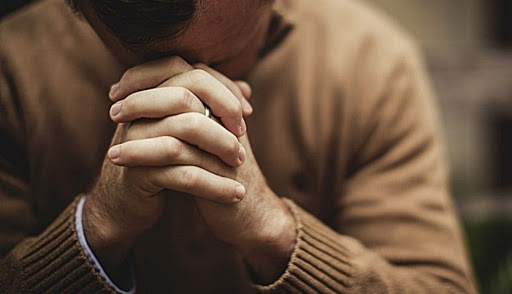 Być może wielu z Was zastanawiało się co to w ogóle jest?Czy to (przepraszam za określenie) wyklepany formułka, nazywana pacierzem?Czy to „rozmowa” z Bogiem?Co to jest modlitwa?Modlitwa – czynność kultowa, występująca w wielu religiach. Polega na skierowaniu swoich myśli do istoty lub istot, mogących być lub będących przedmiotem kultu (bogowie, święci, aniołowie).We wszystkich sferach odnoszących się do kultu mówimy o modlitwie.W Kościele katolickim niektórzy weszli na inny, wyższy poziom modlitwy.Jest to:a/ brewiarzb/ nieszporyc/ jutrzniaAd. a/ Brewiarz – (z łac. „breviarium” „skrót”) księga liturgiczna zawierająca teksty (hymny, psalmy, czytania, modlitwy itp.) j jest przeznaczona dla duchowieństwa, zakonników i zakonnic. Jest również zalecana osobom świeckim.Ad. b/ nieszpory – tradycyjna modlitwa poranna ludu Bożego.Ad. c/ jutrznia – wieczorna modlitwa KościołaPomyśl:… czym dla Ciebie jest modlitwa?… jak Ty się modlisz?… czy odczuwasz potrzebę modlitwy?Nie musisz odpisywać… daj sobie minutę i zastanów się